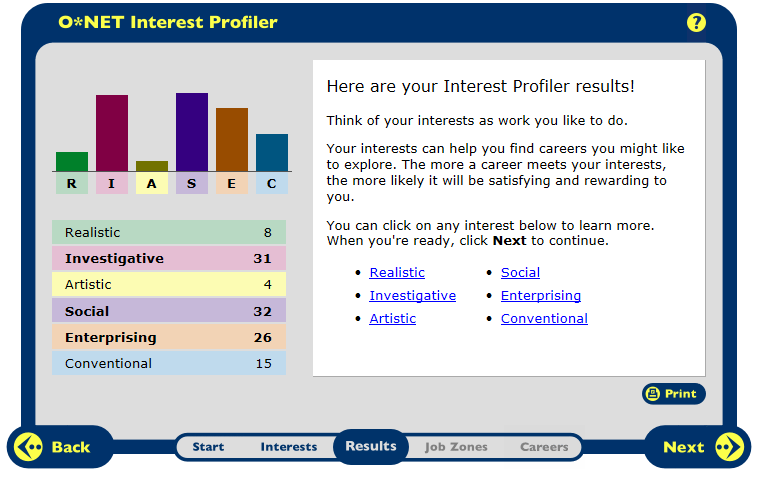 	The three top categories are Investigative, Social, and Enterprising. Investigative says that people like work that has to do with ideas and thinking rather than physical activity or leading people. Some of this is true and some of it isn’t. I like to do things that require a lot of thinking and that I need to formulate my own ideas on how things work and figuring out problems. It isn’t true because I am very athletic. I love playing sports and exercising and I love to lead people in my sports and activity. 	Social says that people like working with others to help them learn and grow. They like working with people more than working with machines. This is true for me because I love working with people. I love helping them with their problems and just being there for them. I also like working with machines like computers but not nearly as much as I like dealing with people. I am definitely a people person.	People with enterprising interests like work that has to do with starting up and carrying out business projects. People like taking action more than thinking about things. I over analyze everything but I would rather take action then sit around and wait. So this area of interest half makes sense for me and half doesn’t make sense.  Career Research Data for 4 Career OccupationsCareer Research Data for 4 Career OccupationsCareer Research Data for 4 Career OccupationsCareer Research Data for 4 Career OccupationsCareer Research Data for 4 Career OccupationsCareer Research Questions:1st Career: Biological Scientist2nd Career:  Teacher3rd Career: Lawyer4th Career: MicrobiologistHR1. Occupation DefinationBiochemists and biophysicists study the chemical and physical principles of living things and of biological processes such as cell development, growth, and heredity.Kindergarten and elementary school teachers prepare younger students for future schooling by teaching them the basics of subjects such as math and reading.Lawyers advise and represent individuals, businesses, or government agencies on legal issues or disputes.Microbiologists study the growth, development, and other characteristics of microscopic organisms such as bacteria, algae, and fungi.HR2. Related Occupationsagriculture and food scientist, biological technicians, chemist and material scientistsHigh school teacher, principal, college professorJudges, Mediators, and Hearing Officers, Paralegals and Legal Assistants, Postsecondary TeachersAgricultural and Food Scientists, Biochemists and Biophysicists, EpidemiologistsHR3. Compatible Personality TypesInvestigativeSocialEnterprisingInvestigativeHR4. Education/Training/ Qualifications requireddoctoral or professional degree, no on job trainingBachelor’s degree, Internship/residency Doctoral or professional degreeBachelor’s degreeHR5. Technology Skills NeededComputer and machinery knowledgeNone neededNone neededComputer and machinery knowledgeRC1. Entry Level Average Salary$79,390 per year$51,380 per year$112,760 per year$65,920 per yearRC2. 10 yr. Projected Job Growth31%17% (About as fast as average)10% (About as fast as average)13% (About as fast as average)RC3. Organizations that hire for this occupationCollege labs, private companiesSchoolsPrivate or corporate legal officesCollege labs, private companies, hospitalsISC1. Working ConditionsLaboratories and officesSchoolsOfficesLaboratories and officesISC2. Part of a Union (Y/N)?NoYesNoNoISC3. What Kind of Advancement Opportunities are There?Promoted to head researcher with experienceDifferent pay grades based on how many years you are thereGet promoted within the law firmPromotions and pay raisesISC4. Universities/ Colleges/ Specialized Training OrganizationsNorthwestern University, Vanderbilt University, Yale UniversityBridgewater State University, Framingham State University, UMASS DartmouthUniversity of Connecticut, UMASS Amherst, UMASS DartmouthUMASS Amherst, University of New Hampshire, University of Rhode Island